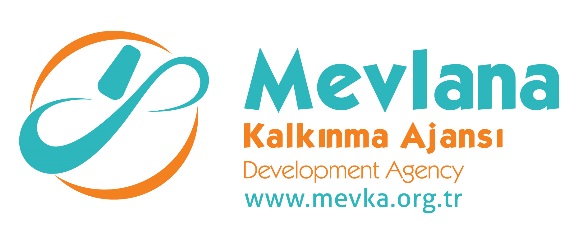 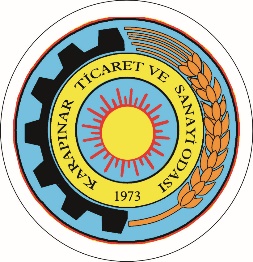 İHALE SONUÇ BİLDİRİMİKarapınar Ticaret ve Sanayi Odası ‘Karapınar Ticaret ve Sanayi Odası EKOGEM Projesi ’	 (TR52/18/KÖA/0027) kapsamında; “1 adet yapım işi ihalesi gerçekleştirilmiştir. Proje bütçesini aşmasından dolayı satın alma rehberinin 2.11 maddesi 1. fıkrasının ç bendine göre ihale iptal edilip müzakere yöntemine gidilmiştir. Müzakere sonucu sözleşme imzalanan firma aşağıda belirtilmiştir.Kamuoyuna saygıyla duyurulur.Sözleşme MakamıKarapınar Ticaret ve Sanayi OdasıProje AdıKarapınar Ticaret ve Sanayi Odası EKOGEM Projesi İhale Tarihi14.03.2019İhale UsulüAçık İhaleGeçerli Teklif Adedi1Kazanan İstekliHektar Müh.Emlak Yapı San.Tic.LTD.ŞTİSözleşme Bedeli2.335.000,00 (KDV Hariç)